Predmatematická gramotnosť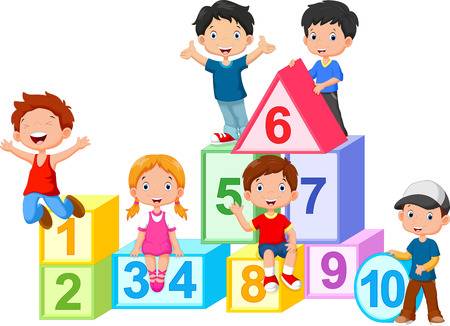 Rozvoj predmatematickej gramotnosti je dôležitý pre všestranný rozvoj dieťaťa a neskôr jeho pripravenosť k vyučovaniu matematiky v škole. Na rozvoji predmatematickej gramotnosti sa podieľa mnoho schopností a zručností z oblasti: motoriky, zrakového vnímania, sluchového vnímania, vnímania času, vnímania priestoru a reči.Rozvíjanie predmatematických predstáv v rámci predškolského vzdelávania spočíva predovšetkým vo vytváraní rôznorodých vzdelávacích podnetov a poskytnutí dostatočných príležitostí k rozvíjaniu množstva schopností a zručností. Taktiež k získaniu potrebných vedomostí, ktoré sú neskôr predpokladom k zvládaniu učiva matematiky a tým aj vytváraním pozitívneho vzťahu k matematike. Úspešnosť sa zvyšuje pri dobrom pochopení a upevnení si základných pojmov, osvojením jednoduchších zručností, ako podklad pre riešenie ťažších úloh.Predmatematické predstavy sa prelínajú takmer všetkými aktivitami – jazykové, telesné, estetické atď. V materskej škole sú deti pripravované na školskú matematiku cielene prostredníctvom hry a každodenných činností.Výkony v matematických schopnostiach ovplyvňujú faktory:rozvinutá hrubá a jemná motorika (pohyb, manipulácia s predmetmi)rozvinutá priestorová orientácia (východisko pre geometriu aj aritmetiku – orientácia v číslach a radách)rozvinutá orientácia v čase, časovej postupnosti, rozlíšenie príčiny a následku, predvídanie následného krokurozvinutá reč (porozumenie slovám, ich významu, ich aktívnemu používaniu – pojmy porovnávania, zaradenia, triedenia, množstva)rozvinuté zrakové vnímanie (celok a jeho časti, rozlíšenie detailu, polôh predmetov a obrázkov)rozvinuté sluchové vnímanie a vnímanie rytmu (ovplyvňuje chápanie číselných radov)schopnosť koncentrácie na úlohu, ktorá súvisí s krátkodobou pamäťouVývojová škála:3-4 ročné deti: najdôležitejšie sú pre ne manipulačné činnosti, pri hrách začíname budovať pojmy ako: malý, veľký, krátky, dlhý, vysoký, nízky, menej, viac, všetky, žiadne a pod.. taktiež pojmy z oblasti priestorovej orientácie: hore, dole, vpredu, vzadu, nižšie, vyššie a pod.z oblasti triedenia: podľa farieb, veľkostí, vlastností (v tomto veku triedime podľa jedného kritéria)4-5 ročné deti:platí to isté čo u detí 3-4 ročnýchpridávame ale vytváranie nadradených pojmov – hračky, oblečenie, ovocie, dopravné prostriedkyusporiadanie 3 prvkov podľa veľkosti, výšky, diaľky, množstvaosvojujú si množstvo do 5osvojujú si geometrické tvary – kruh a štvorec5-6 ročné deti:je potrebné sa zamerať na grafomotorické činnosti – ovplyvní to písomný prejav, zápisy v matematike, rysovaniedôležitá je zraková diferenciácia (správne písanie a čítanie číslic)zraková analýza a syntéza (uvedomenie si častí a celku)priestorová orientácia (prvý, posledný, medzi, pred, za, vpravo, vľavo a pod.)orientácia v čase (ráno, večer, na obed, dni v týždni, ročné obdobia)pojmy ako: niektoré, žiadne, rovnako, menej, viac, spolunadradené pojmy: patrí, nepatrí do skupiny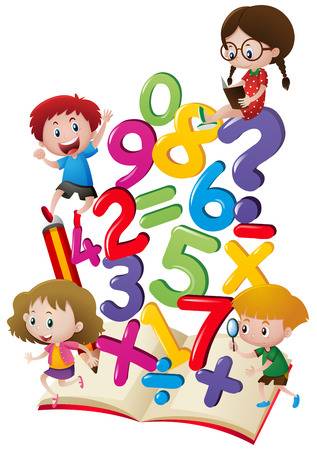 usporiadanie 5 prvkov (najbližší, najrýchlejší, najpomalší a pod.)napočítať do 6geometrické tvary (kruh, štvorec, trojuholník, obdĺžnik)          Pred začiatkom nástupu do ZŠ by dieťa malo:dobre rozumieť inštrukciám a bežnému rozhovoruinterpretovať príbeh alebo rozprávkudefinovať význam pojmunadobudnúť rytmusvyhľadať tvár v pozadírozoznávať zhodné a nezhodné dvojice, ktoré sa líšia detailomposkladať obrázok z niekoľkých častípoznať videné obrázkyukázať a pomenovať hore, dole, vpravo, vľavo, vpredu, vzadu a pod.zoradiť obrázky podľa postupnosti dejazačína sa orientovať v dňoch a týždňochpriradiť činnosti, ktoré sú typické pre ročné obdobiesamostatne ukázať a pomenovať predmety spojené s pojmami – rovnako, menej, viaczoradiť a pomenovať prvky podľa veľkostipoznať, čo do skupiny patrí, nepatrítriediť podľa kritériíurčiť množstvo do 6ukázať a pomenovať tvary – kruh, štvorec, obdĺžnik, trojuholníkprejavovať záujem o činnosti dokázať sa sústrediťbyť samostatnévydržať pracovať v kľudePoďme sa hrať ☺Pomocou týchto činností môžeme rozvíjať predmotorickú gramotnosť u detí.Manipulačné činnosti spojené s verbálnymi podnetmi a budovaním pojmovporovnávanie (rovnako, menej, viac) zaradenia (najmenší, najväčší) triedenia (čo patrí do skupiny, podľa kritéria) množstvo (číselná rada), tvary (kruh, štvorec, trojuholník, obdĺžnik)Činnosti zamerané na získavanie schopností orientácie v priestore s verbálnymi podmetmi a budovaním pojmovhore, dole, vpredu, vzadu, prvé, posledné, na predmetoch, obrázkoch, na tele, pri pobyte vonku, pri prezeraní knižiekČinnosti zamerané na vnímanie času, uvedomenie si postupnosti s verbálnymi podnetmi a budovaním pojmovnajskôr, neskôr, dni v týždni, ročné obdobia, denné časové úseky –ráno, na obed, večer, radenie obrázkov podľa časovej následnostiČinnosti zamerané na zrakové vnímanie a pamäť vyhľadávanie tvarovodlišovanie zhodných a nezhodných dvojíc (zraková diferenciácia)skladanie obrázkov z niekoľkých častí (puzzle)doplňovanie chýbajúcich častí obrázku (zraková analýza a syntéza)Činnosti zamerané na napodobovanie rytmu vyťukávanie, vytlieskávanie, pískanie, rytmické nástrojeČinnosti zamerané na koordináciu oči – rukalabyrint, obkreslovanie podľa návodu, prepletanie otvorov so šnúrkovČinnosti na rozvoj krátkodobej pamäti radenie predmetov podľa predchádzajúceho slovného pokynuopakovanie rozprávaného príbehu, básničky, rozprávkyZdroje: https://www.mslaudova.cz/files/pages/7-projekty-ms/projekt-predmatematicka-gramotnost_1_-pdf.pdfhttps://wiki.rvp.cz/Kabinet/Ucebni_texty/P%C5%99ed%C5%A1koln%C3%AD_pedagogika/Rozvoj_p%C5%99edmatematick%C3%A9_gramotnostiPracovné listy:Vyfarbite podľa predlohy.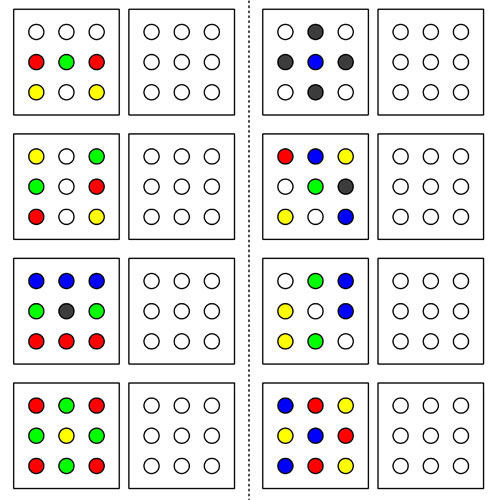 Koľko kruhov, štvorcov, obdĺžnikov a trojuholníkov vidíme na obrázku hradu?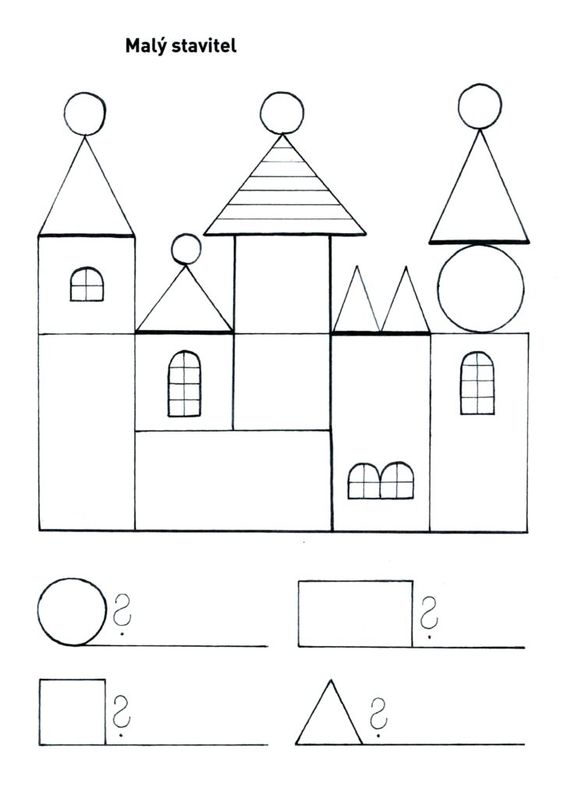 Vyfarbite geometrické tvary, podľa vzoru tvarov v hornom obdĺžniku.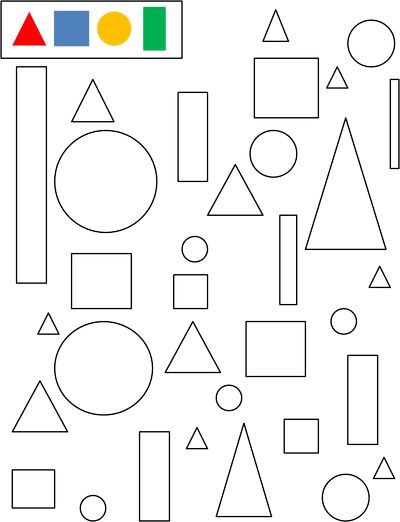 Porovnávanie: Zakrúžkujte skupinu, v ktorej je toho viac.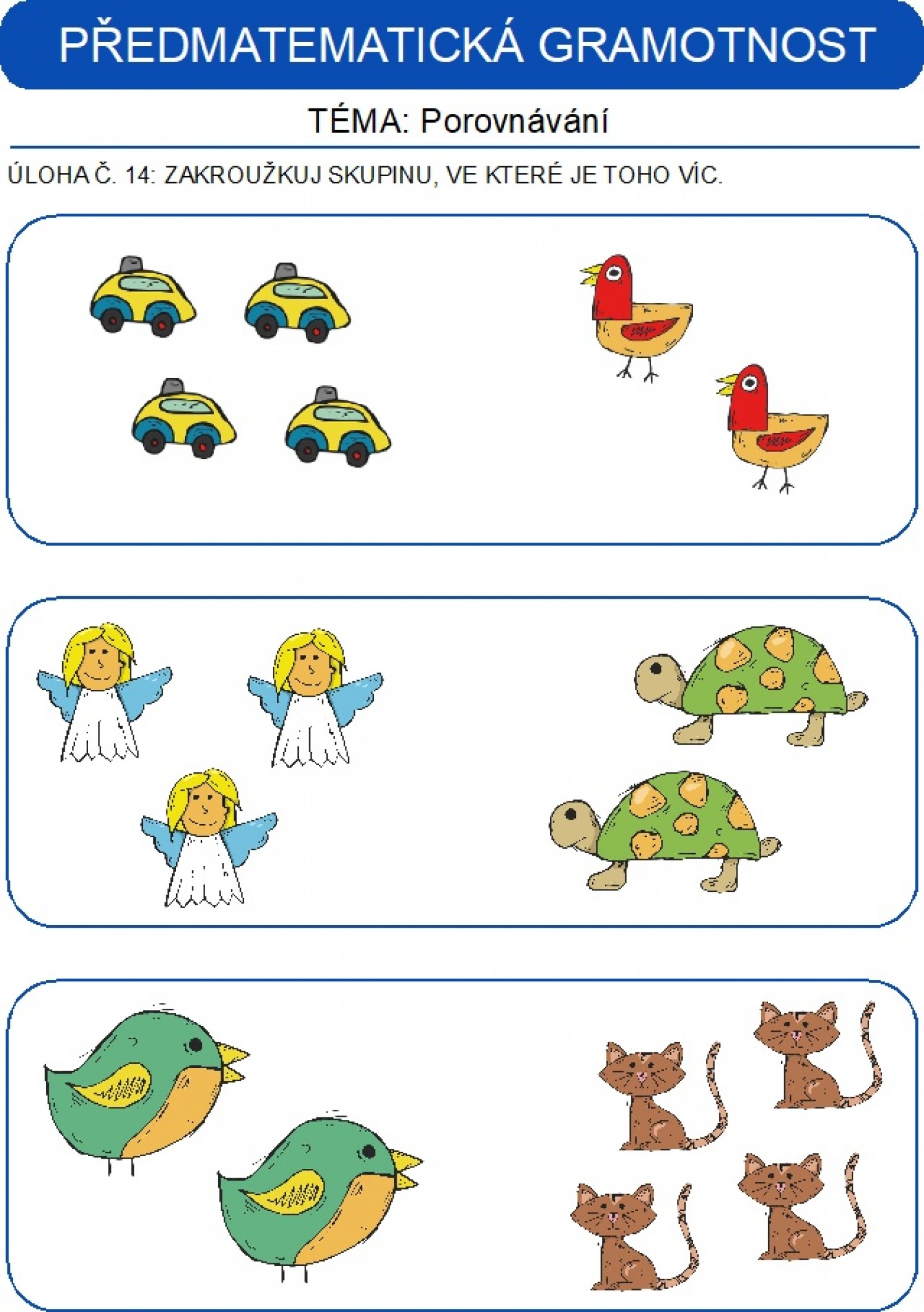 Zdroj: internetPorovnávanie: 1. zakrúžkujte dlhší plot2. zakrúžkujte kratšiu ceruzku3. zoraďte obrázky od najmenšieho po najväčšie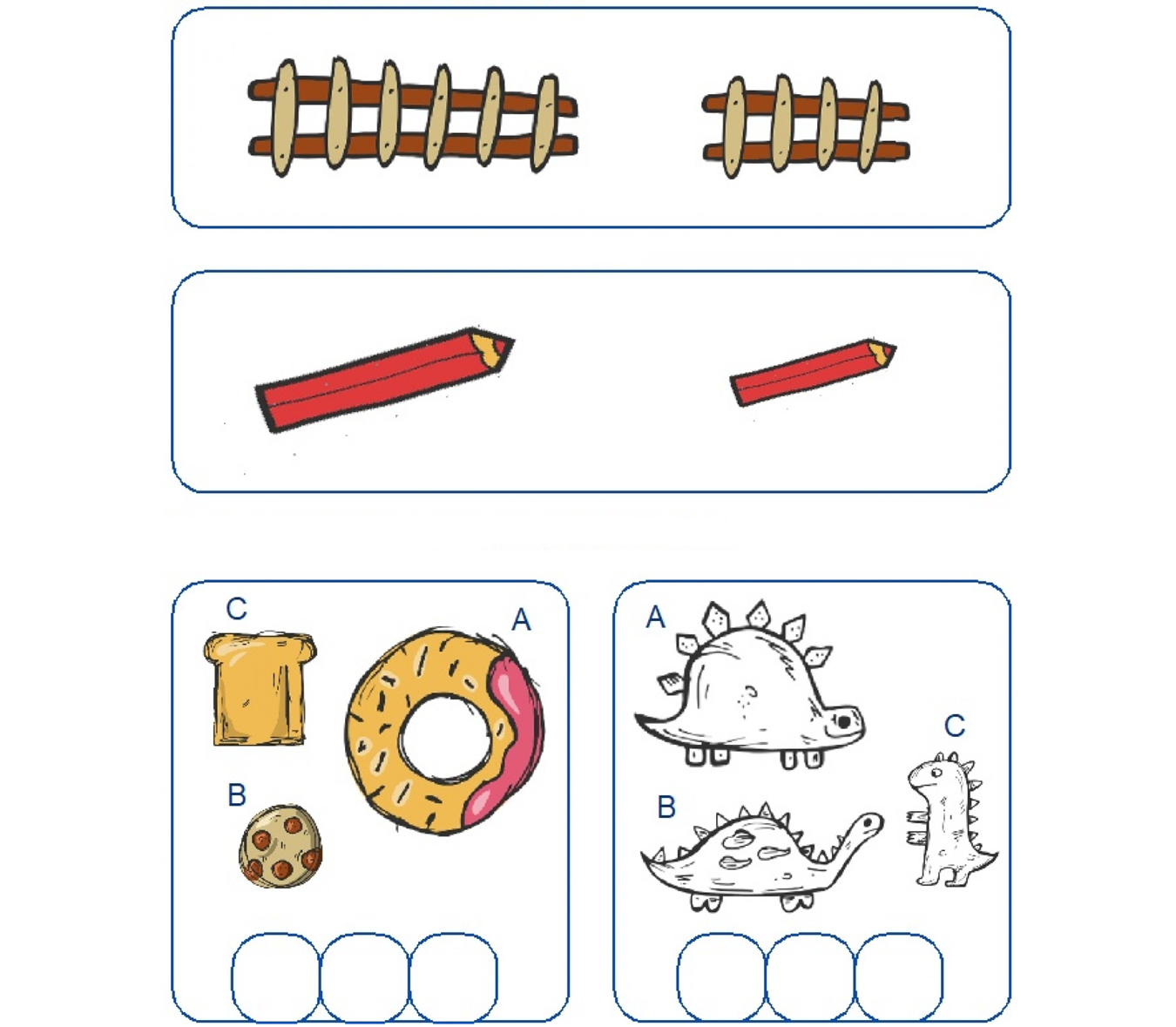 Zdroj: internet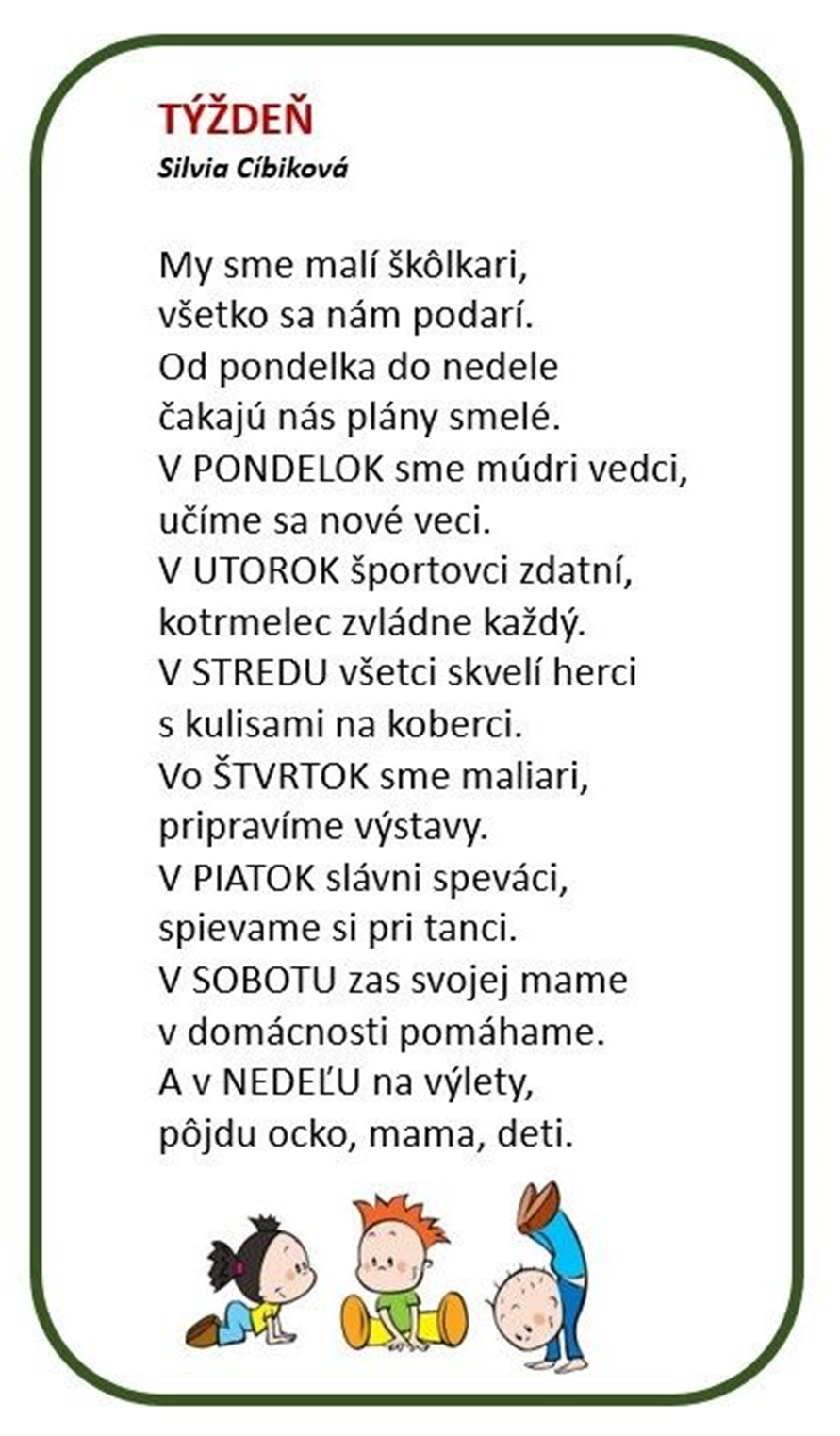 Zdroj: internetVyfarbite podľa predlohy.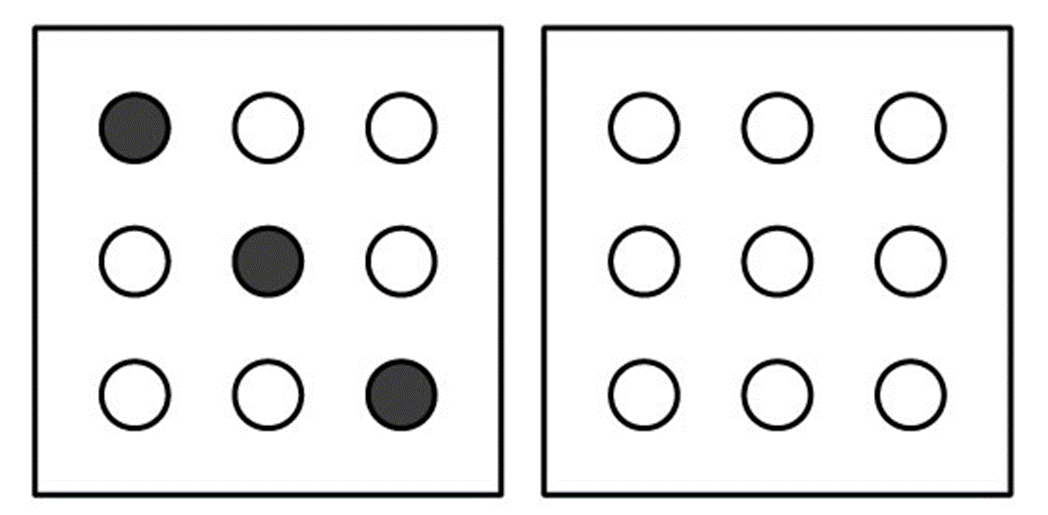 Nájdite správnu cestu k banánom.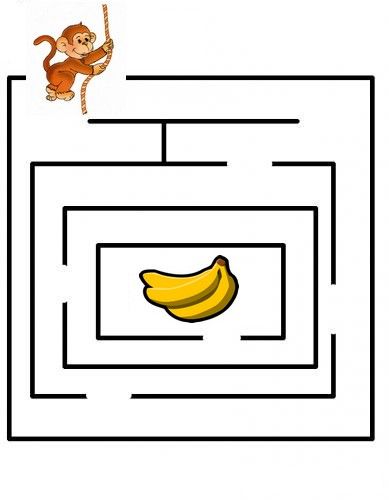 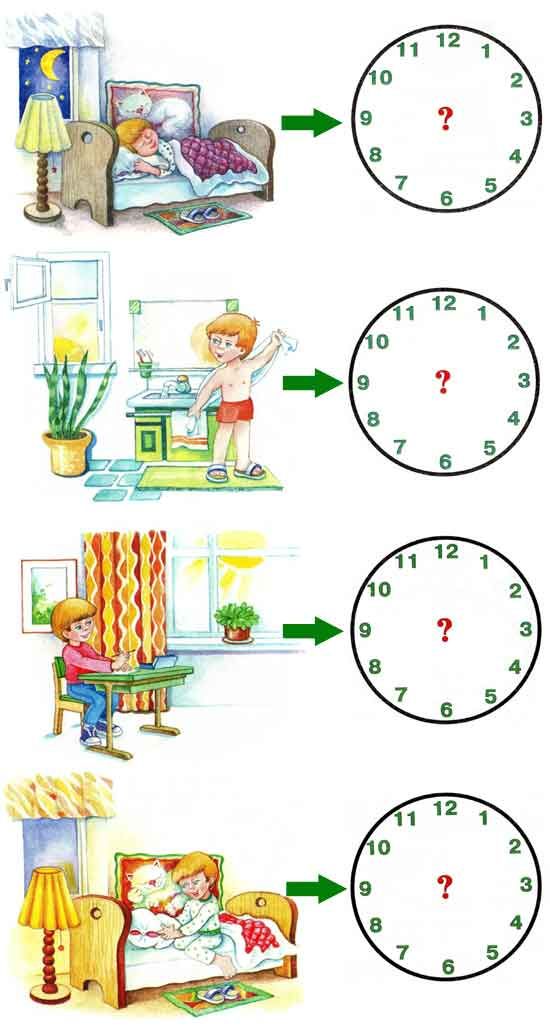 Vyfarbite podľa predlohy v dolnom riadku.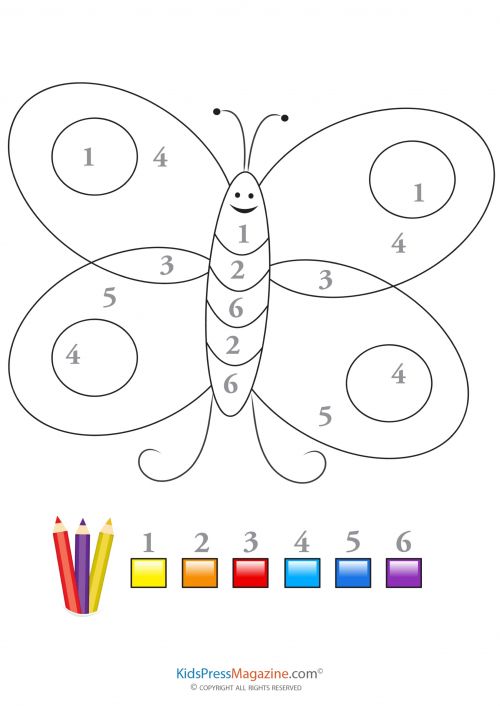 Zdroj: internetDoplňte správne čísla.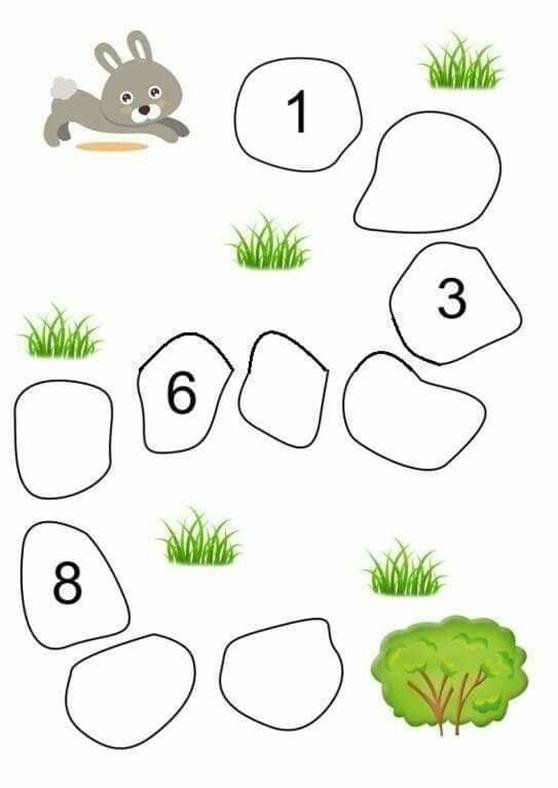 Priraďte správne obrázky k číslam.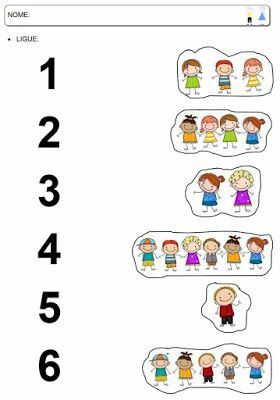 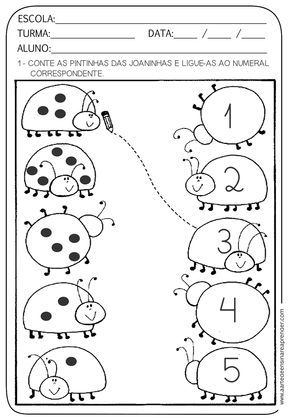 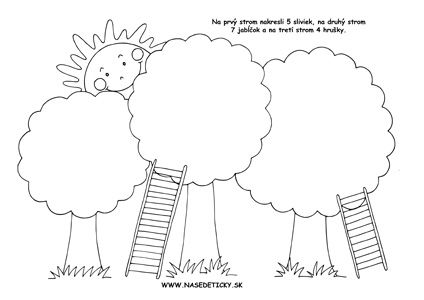 Zdroj: internet